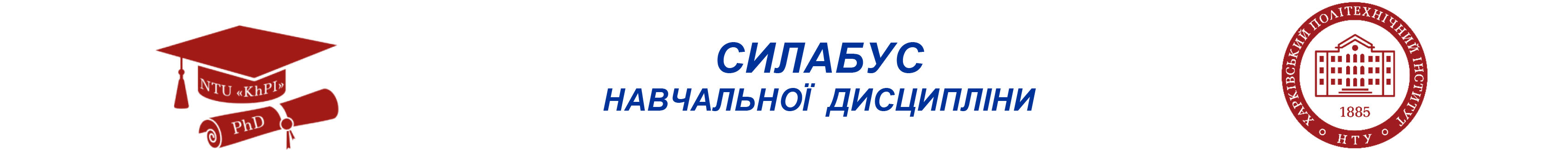 «ПСИХОЛОГІЯ ЗДОРОВ’Я ОСОБИСТОСТІ В УМОВАХ ПРОФЕСІЙНОГО РОЗВИТКУ»«ПСИХОЛОГІЯ ЗДОРОВ’Я ОСОБИСТОСТІ В УМОВАХ ПРОФЕСІЙНОГО РОЗВИТКУ»«ПСИХОЛОГІЯ ЗДОРОВ’Я ОСОБИСТОСТІ В УМОВАХ ПРОФЕСІЙНОГО РОЗВИТКУ»«ПСИХОЛОГІЯ ЗДОРОВ’Я ОСОБИСТОСТІ В УМОВАХ ПРОФЕСІЙНОГО РОЗВИТКУ»«ПСИХОЛОГІЯ ЗДОРОВ’Я ОСОБИСТОСТІ В УМОВАХ ПРОФЕСІЙНОГО РОЗВИТКУ»«ПСИХОЛОГІЯ ЗДОРОВ’Я ОСОБИСТОСТІ В УМОВАХ ПРОФЕСІЙНОГО РОЗВИТКУ»«ПСИХОЛОГІЯ ЗДОРОВ’Я ОСОБИСТОСТІ В УМОВАХ ПРОФЕСІЙНОГО РОЗВИТКУ»«ПСИХОЛОГІЯ ЗДОРОВ’Я ОСОБИСТОСТІ В УМОВАХ ПРОФЕСІЙНОГО РОЗВИТКУ»«ПСИХОЛОГІЯ ЗДОРОВ’Я ОСОБИСТОСТІ В УМОВАХ ПРОФЕСІЙНОГО РОЗВИТКУ»«ПСИХОЛОГІЯ ЗДОРОВ’Я ОСОБИСТОСТІ В УМОВАХ ПРОФЕСІЙНОГО РОЗВИТКУ»«ПСИХОЛОГІЯ ЗДОРОВ’Я ОСОБИСТОСТІ В УМОВАХ ПРОФЕСІЙНОГО РОЗВИТКУ»«ПСИХОЛОГІЯ ЗДОРОВ’Я ОСОБИСТОСТІ В УМОВАХ ПРОФЕСІЙНОГО РОЗВИТКУ»«ПСИХОЛОГІЯ ЗДОРОВ’Я ОСОБИСТОСТІ В УМОВАХ ПРОФЕСІЙНОГО РОЗВИТКУ»«ПСИХОЛОГІЯ ЗДОРОВ’Я ОСОБИСТОСТІ В УМОВАХ ПРОФЕСІЙНОГО РОЗВИТКУ»«ПСИХОЛОГІЯ ЗДОРОВ’Я ОСОБИСТОСТІ В УМОВАХ ПРОФЕСІЙНОГО РОЗВИТКУ»«ПСИХОЛОГІЯ ЗДОРОВ’Я ОСОБИСТОСТІ В УМОВАХ ПРОФЕСІЙНОГО РОЗВИТКУ»«ПСИХОЛОГІЯ ЗДОРОВ’Я ОСОБИСТОСТІ В УМОВАХ ПРОФЕСІЙНОГО РОЗВИТКУ»«ПСИХОЛОГІЯ ЗДОРОВ’Я ОСОБИСТОСТІ В УМОВАХ ПРОФЕСІЙНОГО РОЗВИТКУ»Шифр  та назва спеціальностіШифр  та назва спеціальностіШифр  та назва спеціальностіШифр  та назва спеціальностіШифр  та назва спеціальності053 – Психологія053 – Психологія053 – Психологія053 – Психологія053 – ПсихологіяФакультет / ІнститутФакультет / ІнститутСоціально-гуманітарних технологійСоціально-гуманітарних технологійСоціально-гуманітарних технологійСоціально-гуманітарних технологійСоціально-гуманітарних технологійСоціально-гуманітарних технологійНазва освітньо-наукової програмиНазва освітньо-наукової програмиНазва освітньо-наукової програмиНазва освітньо-наукової програмиНазва освітньо-наукової програмиПсихологіяПсихологіяПсихологіяПсихологіяПсихологіяКафедраКафедраПедагогіки і психології управління соціальними системами ім. акад. І.А.ЗязюнаПедагогіки і психології управління соціальними системами ім. акад. І.А.ЗязюнаПедагогіки і психології управління соціальними системами ім. акад. І.А.ЗязюнаПедагогіки і психології управління соціальними системами ім. акад. І.А.ЗязюнаПедагогіки і психології управління соціальними системами ім. акад. І.А.ЗязюнаПедагогіки і психології управління соціальними системами ім. акад. І.А.ЗязюнаВИКЛАДАЧВИКЛАДАЧВИКЛАДАЧВИКЛАДАЧВИКЛАДАЧВИКЛАДАЧВИКЛАДАЧВИКЛАДАЧВИКЛАДАЧВИКЛАДАЧВИКЛАДАЧВИКЛАДАЧВИКЛАДАЧВИКЛАДАЧВИКЛАДАЧВИКЛАДАЧВИКЛАДАЧВИКЛАДАЧ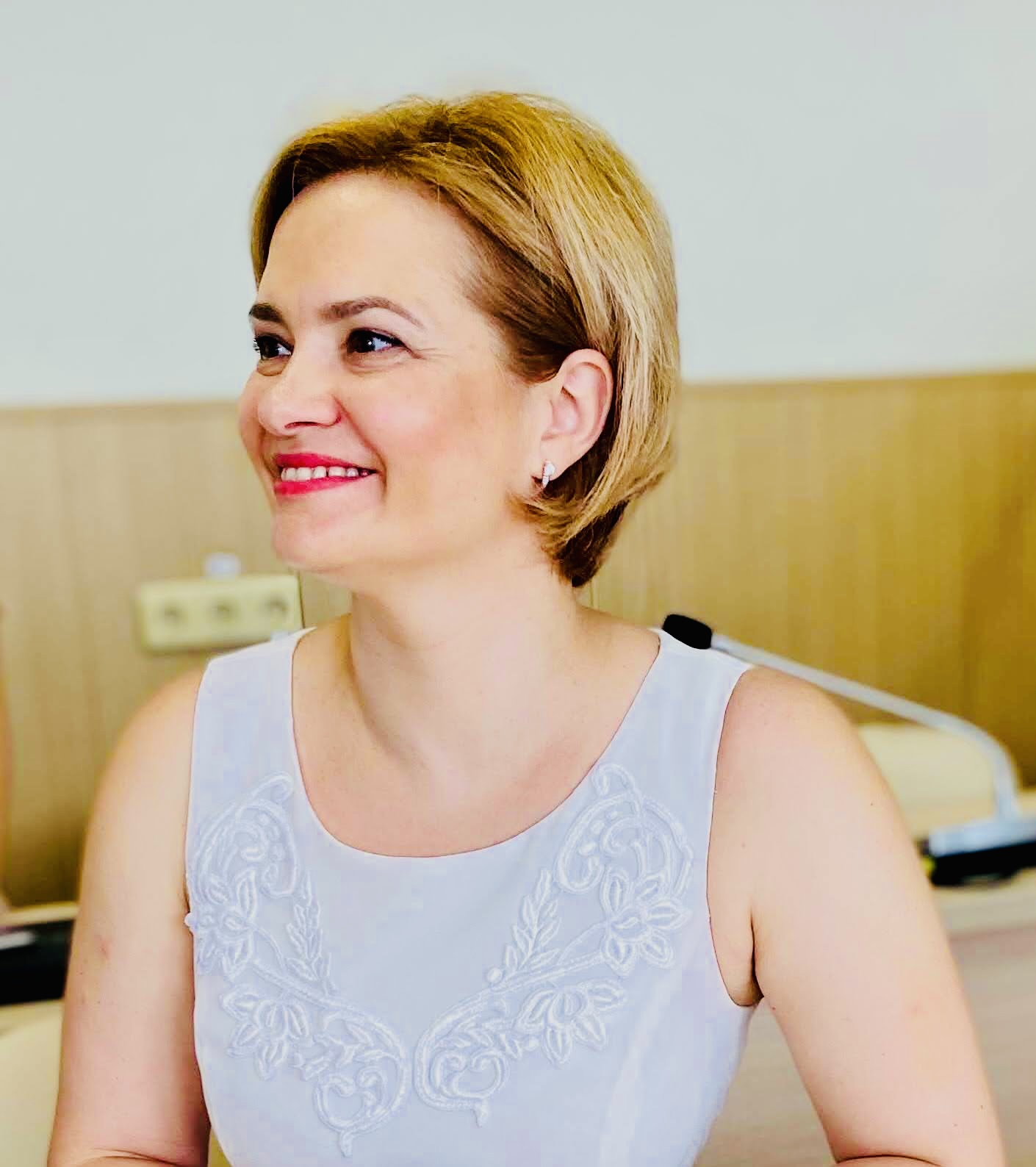 Богдан Жанна Борисівна, Zhanna.Bogdan@kpi.edu.uaБогдан Жанна Борисівна, Zhanna.Bogdan@kpi.edu.uaБогдан Жанна Борисівна, Zhanna.Bogdan@kpi.edu.uaБогдан Жанна Борисівна, Zhanna.Bogdan@kpi.edu.uaБогдан Жанна Борисівна, Zhanna.Bogdan@kpi.edu.uaБогдан Жанна Борисівна, Zhanna.Bogdan@kpi.edu.uaБогдан Жанна Борисівна, Zhanna.Bogdan@kpi.edu.uaБогдан Жанна Борисівна, Zhanna.Bogdan@kpi.edu.uaБогдан Жанна Борисівна, Zhanna.Bogdan@kpi.edu.uaБогдан Жанна Борисівна, Zhanna.Bogdan@kpi.edu.uaБогдан Жанна Борисівна, Zhanna.Bogdan@kpi.edu.uaБогдан Жанна Борисівна, Zhanna.Bogdan@kpi.edu.uaБогдан Жанна Борисівна, Zhanna.Bogdan@kpi.edu.uaБогдан Жанна Борисівна, Zhanna.Bogdan@kpi.edu.uaКандидат психологічних наук, доцент, доцент кафедри педагогіки і психології управління соціальними системами ім. акад. І.А.Зязюна НТУ «ХПІ». Досвід роботи – 19 років. Автор понад 70 наукових та навчально-методичних праць. Провідний лектор з дисциплін: «Організаційна психологія», «Гендерна психологія», «Когнітивно-поведінкова терапія в системі охорони здоров’я»Кандидат психологічних наук, доцент, доцент кафедри педагогіки і психології управління соціальними системами ім. акад. І.А.Зязюна НТУ «ХПІ». Досвід роботи – 19 років. Автор понад 70 наукових та навчально-методичних праць. Провідний лектор з дисциплін: «Організаційна психологія», «Гендерна психологія», «Когнітивно-поведінкова терапія в системі охорони здоров’я»Кандидат психологічних наук, доцент, доцент кафедри педагогіки і психології управління соціальними системами ім. акад. І.А.Зязюна НТУ «ХПІ». Досвід роботи – 19 років. Автор понад 70 наукових та навчально-методичних праць. Провідний лектор з дисциплін: «Організаційна психологія», «Гендерна психологія», «Когнітивно-поведінкова терапія в системі охорони здоров’я»Кандидат психологічних наук, доцент, доцент кафедри педагогіки і психології управління соціальними системами ім. акад. І.А.Зязюна НТУ «ХПІ». Досвід роботи – 19 років. Автор понад 70 наукових та навчально-методичних праць. Провідний лектор з дисциплін: «Організаційна психологія», «Гендерна психологія», «Когнітивно-поведінкова терапія в системі охорони здоров’я»Кандидат психологічних наук, доцент, доцент кафедри педагогіки і психології управління соціальними системами ім. акад. І.А.Зязюна НТУ «ХПІ». Досвід роботи – 19 років. Автор понад 70 наукових та навчально-методичних праць. Провідний лектор з дисциплін: «Організаційна психологія», «Гендерна психологія», «Когнітивно-поведінкова терапія в системі охорони здоров’я»Кандидат психологічних наук, доцент, доцент кафедри педагогіки і психології управління соціальними системами ім. акад. І.А.Зязюна НТУ «ХПІ». Досвід роботи – 19 років. Автор понад 70 наукових та навчально-методичних праць. Провідний лектор з дисциплін: «Організаційна психологія», «Гендерна психологія», «Когнітивно-поведінкова терапія в системі охорони здоров’я»Кандидат психологічних наук, доцент, доцент кафедри педагогіки і психології управління соціальними системами ім. акад. І.А.Зязюна НТУ «ХПІ». Досвід роботи – 19 років. Автор понад 70 наукових та навчально-методичних праць. Провідний лектор з дисциплін: «Організаційна психологія», «Гендерна психологія», «Когнітивно-поведінкова терапія в системі охорони здоров’я»Кандидат психологічних наук, доцент, доцент кафедри педагогіки і психології управління соціальними системами ім. акад. І.А.Зязюна НТУ «ХПІ». Досвід роботи – 19 років. Автор понад 70 наукових та навчально-методичних праць. Провідний лектор з дисциплін: «Організаційна психологія», «Гендерна психологія», «Когнітивно-поведінкова терапія в системі охорони здоров’я»Кандидат психологічних наук, доцент, доцент кафедри педагогіки і психології управління соціальними системами ім. акад. І.А.Зязюна НТУ «ХПІ». Досвід роботи – 19 років. Автор понад 70 наукових та навчально-методичних праць. Провідний лектор з дисциплін: «Організаційна психологія», «Гендерна психологія», «Когнітивно-поведінкова терапія в системі охорони здоров’я»Кандидат психологічних наук, доцент, доцент кафедри педагогіки і психології управління соціальними системами ім. акад. І.А.Зязюна НТУ «ХПІ». Досвід роботи – 19 років. Автор понад 70 наукових та навчально-методичних праць. Провідний лектор з дисциплін: «Організаційна психологія», «Гендерна психологія», «Когнітивно-поведінкова терапія в системі охорони здоров’я»Кандидат психологічних наук, доцент, доцент кафедри педагогіки і психології управління соціальними системами ім. акад. І.А.Зязюна НТУ «ХПІ». Досвід роботи – 19 років. Автор понад 70 наукових та навчально-методичних праць. Провідний лектор з дисциплін: «Організаційна психологія», «Гендерна психологія», «Когнітивно-поведінкова терапія в системі охорони здоров’я»Кандидат психологічних наук, доцент, доцент кафедри педагогіки і психології управління соціальними системами ім. акад. І.А.Зязюна НТУ «ХПІ». Досвід роботи – 19 років. Автор понад 70 наукових та навчально-методичних праць. Провідний лектор з дисциплін: «Організаційна психологія», «Гендерна психологія», «Когнітивно-поведінкова терапія в системі охорони здоров’я»Кандидат психологічних наук, доцент, доцент кафедри педагогіки і психології управління соціальними системами ім. акад. І.А.Зязюна НТУ «ХПІ». Досвід роботи – 19 років. Автор понад 70 наукових та навчально-методичних праць. Провідний лектор з дисциплін: «Організаційна психологія», «Гендерна психологія», «Когнітивно-поведінкова терапія в системі охорони здоров’я»Кандидат психологічних наук, доцент, доцент кафедри педагогіки і психології управління соціальними системами ім. акад. І.А.Зязюна НТУ «ХПІ». Досвід роботи – 19 років. Автор понад 70 наукових та навчально-методичних праць. Провідний лектор з дисциплін: «Організаційна психологія», «Гендерна психологія», «Когнітивно-поведінкова терапія в системі охорони здоров’я»ЗАГАЛЬНА ІНФОРМАЦІЯ ПРО ДИСЦИПЛІНУЗАГАЛЬНА ІНФОРМАЦІЯ ПРО ДИСЦИПЛІНУЗАГАЛЬНА ІНФОРМАЦІЯ ПРО ДИСЦИПЛІНУЗАГАЛЬНА ІНФОРМАЦІЯ ПРО ДИСЦИПЛІНУЗАГАЛЬНА ІНФОРМАЦІЯ ПРО ДИСЦИПЛІНУЗАГАЛЬНА ІНФОРМАЦІЯ ПРО ДИСЦИПЛІНУЗАГАЛЬНА ІНФОРМАЦІЯ ПРО ДИСЦИПЛІНУЗАГАЛЬНА ІНФОРМАЦІЯ ПРО ДИСЦИПЛІНУЗАГАЛЬНА ІНФОРМАЦІЯ ПРО ДИСЦИПЛІНУЗАГАЛЬНА ІНФОРМАЦІЯ ПРО ДИСЦИПЛІНУЗАГАЛЬНА ІНФОРМАЦІЯ ПРО ДИСЦИПЛІНУЗАГАЛЬНА ІНФОРМАЦІЯ ПРО ДИСЦИПЛІНУЗАГАЛЬНА ІНФОРМАЦІЯ ПРО ДИСЦИПЛІНУЗАГАЛЬНА ІНФОРМАЦІЯ ПРО ДИСЦИПЛІНУЗАГАЛЬНА ІНФОРМАЦІЯ ПРО ДИСЦИПЛІНУЗАГАЛЬНА ІНФОРМАЦІЯ ПРО ДИСЦИПЛІНУЗАГАЛЬНА ІНФОРМАЦІЯ ПРО ДИСЦИПЛІНУЗАГАЛЬНА ІНФОРМАЦІЯ ПРО ДИСЦИПЛІНУАнотаціяАнотаціяАнотаціяАнотаціяДисципліна спрямована на оволодіння аспірантом теоретичних знань з проблем професійного розвитку особистості, з точки зору збереження соматичного та психічного здоров’я та оволодіння методами алгоритмізації самовдосконалення особистості фахівцівДисципліна спрямована на оволодіння аспірантом теоретичних знань з проблем професійного розвитку особистості, з точки зору збереження соматичного та психічного здоров’я та оволодіння методами алгоритмізації самовдосконалення особистості фахівцівДисципліна спрямована на оволодіння аспірантом теоретичних знань з проблем професійного розвитку особистості, з точки зору збереження соматичного та психічного здоров’я та оволодіння методами алгоритмізації самовдосконалення особистості фахівцівДисципліна спрямована на оволодіння аспірантом теоретичних знань з проблем професійного розвитку особистості, з точки зору збереження соматичного та психічного здоров’я та оволодіння методами алгоритмізації самовдосконалення особистості фахівцівДисципліна спрямована на оволодіння аспірантом теоретичних знань з проблем професійного розвитку особистості, з точки зору збереження соматичного та психічного здоров’я та оволодіння методами алгоритмізації самовдосконалення особистості фахівцівДисципліна спрямована на оволодіння аспірантом теоретичних знань з проблем професійного розвитку особистості, з точки зору збереження соматичного та психічного здоров’я та оволодіння методами алгоритмізації самовдосконалення особистості фахівцівДисципліна спрямована на оволодіння аспірантом теоретичних знань з проблем професійного розвитку особистості, з точки зору збереження соматичного та психічного здоров’я та оволодіння методами алгоритмізації самовдосконалення особистості фахівцівДисципліна спрямована на оволодіння аспірантом теоретичних знань з проблем професійного розвитку особистості, з точки зору збереження соматичного та психічного здоров’я та оволодіння методами алгоритмізації самовдосконалення особистості фахівцівДисципліна спрямована на оволодіння аспірантом теоретичних знань з проблем професійного розвитку особистості, з точки зору збереження соматичного та психічного здоров’я та оволодіння методами алгоритмізації самовдосконалення особистості фахівцівДисципліна спрямована на оволодіння аспірантом теоретичних знань з проблем професійного розвитку особистості, з точки зору збереження соматичного та психічного здоров’я та оволодіння методами алгоритмізації самовдосконалення особистості фахівцівДисципліна спрямована на оволодіння аспірантом теоретичних знань з проблем професійного розвитку особистості, з точки зору збереження соматичного та психічного здоров’я та оволодіння методами алгоритмізації самовдосконалення особистості фахівцівДисципліна спрямована на оволодіння аспірантом теоретичних знань з проблем професійного розвитку особистості, з точки зору збереження соматичного та психічного здоров’я та оволодіння методами алгоритмізації самовдосконалення особистості фахівцівДисципліна спрямована на оволодіння аспірантом теоретичних знань з проблем професійного розвитку особистості, з точки зору збереження соматичного та психічного здоров’я та оволодіння методами алгоритмізації самовдосконалення особистості фахівцівДисципліна спрямована на оволодіння аспірантом теоретичних знань з проблем професійного розвитку особистості, з точки зору збереження соматичного та психічного здоров’я та оволодіння методами алгоритмізації самовдосконалення особистості фахівцівМета та ціліМета та ціліМета та ціліМета та ціліАспірант повинен оволодіти теоретичними уявленнями та практичними навичками щодо розвитку позитивного засобу збереження соматичного та психічного здоров’я особистості, професійного розвитку фахівця з використанням сучасних методів збору, аналізу та інтерпретації статистичних даних на різних рівнях психологічного дослідження.Аспірант повинен оволодіти теоретичними уявленнями та практичними навичками щодо розвитку позитивного засобу збереження соматичного та психічного здоров’я особистості, професійного розвитку фахівця з використанням сучасних методів збору, аналізу та інтерпретації статистичних даних на різних рівнях психологічного дослідження.Аспірант повинен оволодіти теоретичними уявленнями та практичними навичками щодо розвитку позитивного засобу збереження соматичного та психічного здоров’я особистості, професійного розвитку фахівця з використанням сучасних методів збору, аналізу та інтерпретації статистичних даних на різних рівнях психологічного дослідження.Аспірант повинен оволодіти теоретичними уявленнями та практичними навичками щодо розвитку позитивного засобу збереження соматичного та психічного здоров’я особистості, професійного розвитку фахівця з використанням сучасних методів збору, аналізу та інтерпретації статистичних даних на різних рівнях психологічного дослідження.Аспірант повинен оволодіти теоретичними уявленнями та практичними навичками щодо розвитку позитивного засобу збереження соматичного та психічного здоров’я особистості, професійного розвитку фахівця з використанням сучасних методів збору, аналізу та інтерпретації статистичних даних на різних рівнях психологічного дослідження.Аспірант повинен оволодіти теоретичними уявленнями та практичними навичками щодо розвитку позитивного засобу збереження соматичного та психічного здоров’я особистості, професійного розвитку фахівця з використанням сучасних методів збору, аналізу та інтерпретації статистичних даних на різних рівнях психологічного дослідження.Аспірант повинен оволодіти теоретичними уявленнями та практичними навичками щодо розвитку позитивного засобу збереження соматичного та психічного здоров’я особистості, професійного розвитку фахівця з використанням сучасних методів збору, аналізу та інтерпретації статистичних даних на різних рівнях психологічного дослідження.Аспірант повинен оволодіти теоретичними уявленнями та практичними навичками щодо розвитку позитивного засобу збереження соматичного та психічного здоров’я особистості, професійного розвитку фахівця з використанням сучасних методів збору, аналізу та інтерпретації статистичних даних на різних рівнях психологічного дослідження.Аспірант повинен оволодіти теоретичними уявленнями та практичними навичками щодо розвитку позитивного засобу збереження соматичного та психічного здоров’я особистості, професійного розвитку фахівця з використанням сучасних методів збору, аналізу та інтерпретації статистичних даних на різних рівнях психологічного дослідження.Аспірант повинен оволодіти теоретичними уявленнями та практичними навичками щодо розвитку позитивного засобу збереження соматичного та психічного здоров’я особистості, професійного розвитку фахівця з використанням сучасних методів збору, аналізу та інтерпретації статистичних даних на різних рівнях психологічного дослідження.Аспірант повинен оволодіти теоретичними уявленнями та практичними навичками щодо розвитку позитивного засобу збереження соматичного та психічного здоров’я особистості, професійного розвитку фахівця з використанням сучасних методів збору, аналізу та інтерпретації статистичних даних на різних рівнях психологічного дослідження.Аспірант повинен оволодіти теоретичними уявленнями та практичними навичками щодо розвитку позитивного засобу збереження соматичного та психічного здоров’я особистості, професійного розвитку фахівця з використанням сучасних методів збору, аналізу та інтерпретації статистичних даних на різних рівнях психологічного дослідження.Аспірант повинен оволодіти теоретичними уявленнями та практичними навичками щодо розвитку позитивного засобу збереження соматичного та психічного здоров’я особистості, професійного розвитку фахівця з використанням сучасних методів збору, аналізу та інтерпретації статистичних даних на різних рівнях психологічного дослідження.Аспірант повинен оволодіти теоретичними уявленнями та практичними навичками щодо розвитку позитивного засобу збереження соматичного та психічного здоров’я особистості, професійного розвитку фахівця з використанням сучасних методів збору, аналізу та інтерпретації статистичних даних на різних рівнях психологічного дослідження.ФорматФорматФорматФорматЛекції, практичні заняття. Підсумковий контроль – залік   Лекції, практичні заняття. Підсумковий контроль – залік   Лекції, практичні заняття. Підсумковий контроль – залік   Лекції, практичні заняття. Підсумковий контроль – залік   Лекції, практичні заняття. Підсумковий контроль – залік   Лекції, практичні заняття. Підсумковий контроль – залік   Лекції, практичні заняття. Підсумковий контроль – залік   Лекції, практичні заняття. Підсумковий контроль – залік   Лекції, практичні заняття. Підсумковий контроль – залік   Лекції, практичні заняття. Підсумковий контроль – залік   Лекції, практичні заняття. Підсумковий контроль – залік   Лекції, практичні заняття. Підсумковий контроль – залік   Лекції, практичні заняття. Підсумковий контроль – залік   Лекції, практичні заняття. Підсумковий контроль – залік   Результати навчанняРезультати навчанняРезультати навчанняРезультати навчанняРН1. Здійснювати пошук, опрацювання та аналіз професійно важливих знань із різних джерел на основі сучасних методологій наукової діяльності з використанням інформаційно-комунікаційних технологійРН6. Уміти полілогічно взаємодіяти із світовою науковою спільнотою з проблематики дослідження.РН1. Здійснювати пошук, опрацювання та аналіз професійно важливих знань із різних джерел на основі сучасних методологій наукової діяльності з використанням інформаційно-комунікаційних технологійРН6. Уміти полілогічно взаємодіяти із світовою науковою спільнотою з проблематики дослідження.РН1. Здійснювати пошук, опрацювання та аналіз професійно важливих знань із різних джерел на основі сучасних методологій наукової діяльності з використанням інформаційно-комунікаційних технологійРН6. Уміти полілогічно взаємодіяти із світовою науковою спільнотою з проблематики дослідження.РН1. Здійснювати пошук, опрацювання та аналіз професійно важливих знань із різних джерел на основі сучасних методологій наукової діяльності з використанням інформаційно-комунікаційних технологійРН6. Уміти полілогічно взаємодіяти із світовою науковою спільнотою з проблематики дослідження.РН1. Здійснювати пошук, опрацювання та аналіз професійно важливих знань із різних джерел на основі сучасних методологій наукової діяльності з використанням інформаційно-комунікаційних технологійРН6. Уміти полілогічно взаємодіяти із світовою науковою спільнотою з проблематики дослідження.РН1. Здійснювати пошук, опрацювання та аналіз професійно важливих знань із різних джерел на основі сучасних методологій наукової діяльності з використанням інформаційно-комунікаційних технологійРН6. Уміти полілогічно взаємодіяти із світовою науковою спільнотою з проблематики дослідження.РН1. Здійснювати пошук, опрацювання та аналіз професійно важливих знань із різних джерел на основі сучасних методологій наукової діяльності з використанням інформаційно-комунікаційних технологійРН6. Уміти полілогічно взаємодіяти із світовою науковою спільнотою з проблематики дослідження.РН1. Здійснювати пошук, опрацювання та аналіз професійно важливих знань із різних джерел на основі сучасних методологій наукової діяльності з використанням інформаційно-комунікаційних технологійРН6. Уміти полілогічно взаємодіяти із світовою науковою спільнотою з проблематики дослідження.РН1. Здійснювати пошук, опрацювання та аналіз професійно важливих знань із різних джерел на основі сучасних методологій наукової діяльності з використанням інформаційно-комунікаційних технологійРН6. Уміти полілогічно взаємодіяти із світовою науковою спільнотою з проблематики дослідження.РН1. Здійснювати пошук, опрацювання та аналіз професійно важливих знань із різних джерел на основі сучасних методологій наукової діяльності з використанням інформаційно-комунікаційних технологійРН6. Уміти полілогічно взаємодіяти із світовою науковою спільнотою з проблематики дослідження.РН1. Здійснювати пошук, опрацювання та аналіз професійно важливих знань із різних джерел на основі сучасних методологій наукової діяльності з використанням інформаційно-комунікаційних технологійРН6. Уміти полілогічно взаємодіяти із світовою науковою спільнотою з проблематики дослідження.РН1. Здійснювати пошук, опрацювання та аналіз професійно важливих знань із різних джерел на основі сучасних методологій наукової діяльності з використанням інформаційно-комунікаційних технологійРН6. Уміти полілогічно взаємодіяти із світовою науковою спільнотою з проблематики дослідження.РН1. Здійснювати пошук, опрацювання та аналіз професійно важливих знань із різних джерел на основі сучасних методологій наукової діяльності з використанням інформаційно-комунікаційних технологійРН6. Уміти полілогічно взаємодіяти із світовою науковою спільнотою з проблематики дослідження.РН1. Здійснювати пошук, опрацювання та аналіз професійно важливих знань із різних джерел на основі сучасних методологій наукової діяльності з використанням інформаційно-комунікаційних технологійРН6. Уміти полілогічно взаємодіяти із світовою науковою спільнотою з проблематики дослідження.ОбсягОбсягОбсягОбсягЗагальний обсяг дисципліни 120 год.: лекції – 20 год., практичні заняття – 20 год., самостійна робота – 80 год.Загальний обсяг дисципліни 120 год.: лекції – 20 год., практичні заняття – 20 год., самостійна робота – 80 год.Загальний обсяг дисципліни 120 год.: лекції – 20 год., практичні заняття – 20 год., самостійна робота – 80 год.Загальний обсяг дисципліни 120 год.: лекції – 20 год., практичні заняття – 20 год., самостійна робота – 80 год.Загальний обсяг дисципліни 120 год.: лекції – 20 год., практичні заняття – 20 год., самостійна робота – 80 год.Загальний обсяг дисципліни 120 год.: лекції – 20 год., практичні заняття – 20 год., самостійна робота – 80 год.Загальний обсяг дисципліни 120 год.: лекції – 20 год., практичні заняття – 20 год., самостійна робота – 80 год.Загальний обсяг дисципліни 120 год.: лекції – 20 год., практичні заняття – 20 год., самостійна робота – 80 год.Загальний обсяг дисципліни 120 год.: лекції – 20 год., практичні заняття – 20 год., самостійна робота – 80 год.Загальний обсяг дисципліни 120 год.: лекції – 20 год., практичні заняття – 20 год., самостійна робота – 80 год.Загальний обсяг дисципліни 120 год.: лекції – 20 год., практичні заняття – 20 год., самостійна робота – 80 год.Загальний обсяг дисципліни 120 год.: лекції – 20 год., практичні заняття – 20 год., самостійна робота – 80 год.Загальний обсяг дисципліни 120 год.: лекції – 20 год., практичні заняття – 20 год., самостійна робота – 80 год.Загальний обсяг дисципліни 120 год.: лекції – 20 год., практичні заняття – 20 год., самостійна робота – 80 год.ПререквізитиПререквізитиПререквізитиПререквізити«Психологія розвитку людини», «Методологічні основи психологічних досліджень»«Психологія розвитку людини», «Методологічні основи психологічних досліджень»«Психологія розвитку людини», «Методологічні основи психологічних досліджень»«Психологія розвитку людини», «Методологічні основи психологічних досліджень»«Психологія розвитку людини», «Методологічні основи психологічних досліджень»«Психологія розвитку людини», «Методологічні основи психологічних досліджень»«Психологія розвитку людини», «Методологічні основи психологічних досліджень»«Психологія розвитку людини», «Методологічні основи психологічних досліджень»«Психологія розвитку людини», «Методологічні основи психологічних досліджень»«Психологія розвитку людини», «Методологічні основи психологічних досліджень»«Психологія розвитку людини», «Методологічні основи психологічних досліджень»«Психологія розвитку людини», «Методологічні основи психологічних досліджень»«Психологія розвитку людини», «Методологічні основи психологічних досліджень»«Психологія розвитку людини», «Методологічні основи психологічних досліджень»Вимоги викладачаВимоги викладачаВимоги викладачаВимоги викладачаАспірант зобов'язаний відвідувати всі заняття згідно розкладу, не спізнюватися. Дотримуватися етики поведінки. Для проходження дисципліни необхідно працювати з навчальної та додатковою літературою, з літературою на електронних носіях і в Інтернеті. При пропуску лекційних занять проводиться усна співбесіда за темою. Відпрацьовувати практичні заняття при наявності допуску викладача. З метою оволодіння необхідною якістю освіти з дисципліни потрібно відвідуваність і регулярна підготовленість до занять. Без особистої присутності аспіранта підсумковий контроль не проводиться.Аспірант зобов'язаний відвідувати всі заняття згідно розкладу, не спізнюватися. Дотримуватися етики поведінки. Для проходження дисципліни необхідно працювати з навчальної та додатковою літературою, з літературою на електронних носіях і в Інтернеті. При пропуску лекційних занять проводиться усна співбесіда за темою. Відпрацьовувати практичні заняття при наявності допуску викладача. З метою оволодіння необхідною якістю освіти з дисципліни потрібно відвідуваність і регулярна підготовленість до занять. Без особистої присутності аспіранта підсумковий контроль не проводиться.Аспірант зобов'язаний відвідувати всі заняття згідно розкладу, не спізнюватися. Дотримуватися етики поведінки. Для проходження дисципліни необхідно працювати з навчальної та додатковою літературою, з літературою на електронних носіях і в Інтернеті. При пропуску лекційних занять проводиться усна співбесіда за темою. Відпрацьовувати практичні заняття при наявності допуску викладача. З метою оволодіння необхідною якістю освіти з дисципліни потрібно відвідуваність і регулярна підготовленість до занять. Без особистої присутності аспіранта підсумковий контроль не проводиться.Аспірант зобов'язаний відвідувати всі заняття згідно розкладу, не спізнюватися. Дотримуватися етики поведінки. Для проходження дисципліни необхідно працювати з навчальної та додатковою літературою, з літературою на електронних носіях і в Інтернеті. При пропуску лекційних занять проводиться усна співбесіда за темою. Відпрацьовувати практичні заняття при наявності допуску викладача. З метою оволодіння необхідною якістю освіти з дисципліни потрібно відвідуваність і регулярна підготовленість до занять. Без особистої присутності аспіранта підсумковий контроль не проводиться.Аспірант зобов'язаний відвідувати всі заняття згідно розкладу, не спізнюватися. Дотримуватися етики поведінки. Для проходження дисципліни необхідно працювати з навчальної та додатковою літературою, з літературою на електронних носіях і в Інтернеті. При пропуску лекційних занять проводиться усна співбесіда за темою. Відпрацьовувати практичні заняття при наявності допуску викладача. З метою оволодіння необхідною якістю освіти з дисципліни потрібно відвідуваність і регулярна підготовленість до занять. Без особистої присутності аспіранта підсумковий контроль не проводиться.Аспірант зобов'язаний відвідувати всі заняття згідно розкладу, не спізнюватися. Дотримуватися етики поведінки. Для проходження дисципліни необхідно працювати з навчальної та додатковою літературою, з літературою на електронних носіях і в Інтернеті. При пропуску лекційних занять проводиться усна співбесіда за темою. Відпрацьовувати практичні заняття при наявності допуску викладача. З метою оволодіння необхідною якістю освіти з дисципліни потрібно відвідуваність і регулярна підготовленість до занять. Без особистої присутності аспіранта підсумковий контроль не проводиться.Аспірант зобов'язаний відвідувати всі заняття згідно розкладу, не спізнюватися. Дотримуватися етики поведінки. Для проходження дисципліни необхідно працювати з навчальної та додатковою літературою, з літературою на електронних носіях і в Інтернеті. При пропуску лекційних занять проводиться усна співбесіда за темою. Відпрацьовувати практичні заняття при наявності допуску викладача. З метою оволодіння необхідною якістю освіти з дисципліни потрібно відвідуваність і регулярна підготовленість до занять. Без особистої присутності аспіранта підсумковий контроль не проводиться.Аспірант зобов'язаний відвідувати всі заняття згідно розкладу, не спізнюватися. Дотримуватися етики поведінки. Для проходження дисципліни необхідно працювати з навчальної та додатковою літературою, з літературою на електронних носіях і в Інтернеті. При пропуску лекційних занять проводиться усна співбесіда за темою. Відпрацьовувати практичні заняття при наявності допуску викладача. З метою оволодіння необхідною якістю освіти з дисципліни потрібно відвідуваність і регулярна підготовленість до занять. Без особистої присутності аспіранта підсумковий контроль не проводиться.Аспірант зобов'язаний відвідувати всі заняття згідно розкладу, не спізнюватися. Дотримуватися етики поведінки. Для проходження дисципліни необхідно працювати з навчальної та додатковою літературою, з літературою на електронних носіях і в Інтернеті. При пропуску лекційних занять проводиться усна співбесіда за темою. Відпрацьовувати практичні заняття при наявності допуску викладача. З метою оволодіння необхідною якістю освіти з дисципліни потрібно відвідуваність і регулярна підготовленість до занять. Без особистої присутності аспіранта підсумковий контроль не проводиться.Аспірант зобов'язаний відвідувати всі заняття згідно розкладу, не спізнюватися. Дотримуватися етики поведінки. Для проходження дисципліни необхідно працювати з навчальної та додатковою літературою, з літературою на електронних носіях і в Інтернеті. При пропуску лекційних занять проводиться усна співбесіда за темою. Відпрацьовувати практичні заняття при наявності допуску викладача. З метою оволодіння необхідною якістю освіти з дисципліни потрібно відвідуваність і регулярна підготовленість до занять. Без особистої присутності аспіранта підсумковий контроль не проводиться.Аспірант зобов'язаний відвідувати всі заняття згідно розкладу, не спізнюватися. Дотримуватися етики поведінки. Для проходження дисципліни необхідно працювати з навчальної та додатковою літературою, з літературою на електронних носіях і в Інтернеті. При пропуску лекційних занять проводиться усна співбесіда за темою. Відпрацьовувати практичні заняття при наявності допуску викладача. З метою оволодіння необхідною якістю освіти з дисципліни потрібно відвідуваність і регулярна підготовленість до занять. Без особистої присутності аспіранта підсумковий контроль не проводиться.Аспірант зобов'язаний відвідувати всі заняття згідно розкладу, не спізнюватися. Дотримуватися етики поведінки. Для проходження дисципліни необхідно працювати з навчальної та додатковою літературою, з літературою на електронних носіях і в Інтернеті. При пропуску лекційних занять проводиться усна співбесіда за темою. Відпрацьовувати практичні заняття при наявності допуску викладача. З метою оволодіння необхідною якістю освіти з дисципліни потрібно відвідуваність і регулярна підготовленість до занять. Без особистої присутності аспіранта підсумковий контроль не проводиться.Аспірант зобов'язаний відвідувати всі заняття згідно розкладу, не спізнюватися. Дотримуватися етики поведінки. Для проходження дисципліни необхідно працювати з навчальної та додатковою літературою, з літературою на електронних носіях і в Інтернеті. При пропуску лекційних занять проводиться усна співбесіда за темою. Відпрацьовувати практичні заняття при наявності допуску викладача. З метою оволодіння необхідною якістю освіти з дисципліни потрібно відвідуваність і регулярна підготовленість до занять. Без особистої присутності аспіранта підсумковий контроль не проводиться.Аспірант зобов'язаний відвідувати всі заняття згідно розкладу, не спізнюватися. Дотримуватися етики поведінки. Для проходження дисципліни необхідно працювати з навчальної та додатковою літературою, з літературою на електронних носіях і в Інтернеті. При пропуску лекційних занять проводиться усна співбесіда за темою. Відпрацьовувати практичні заняття при наявності допуску викладача. З метою оволодіння необхідною якістю освіти з дисципліни потрібно відвідуваність і регулярна підготовленість до занять. Без особистої присутності аспіранта підсумковий контроль не проводиться.СТРУКТУРА  ДИСЦИПЛІНИСТРУКТУРА  ДИСЦИПЛІНИСТРУКТУРА  ДИСЦИПЛІНИСТРУКТУРА  ДИСЦИПЛІНИСТРУКТУРА  ДИСЦИПЛІНИСТРУКТУРА  ДИСЦИПЛІНИСТРУКТУРА  ДИСЦИПЛІНИСТРУКТУРА  ДИСЦИПЛІНИСТРУКТУРА  ДИСЦИПЛІНИСТРУКТУРА  ДИСЦИПЛІНИСТРУКТУРА  ДИСЦИПЛІНИСТРУКТУРА  ДИСЦИПЛІНИСТРУКТУРА  ДИСЦИПЛІНИСТРУКТУРА  ДИСЦИПЛІНИСТРУКТУРА  ДИСЦИПЛІНИСТРУКТУРА  ДИСЦИПЛІНИСТРУКТУРА  ДИСЦИПЛІНИСТРУКТУРА  ДИСЦИПЛІНИЛекція 1Лекція 1Лекція 1Теоретико-методологічні основи психічного здоров’я особисті, механізми та детермінантиТеоретико-методологічні основи психічного здоров’я особисті, механізми та детермінантиТеоретико-методологічні основи психічного здоров’я особисті, механізми та детермінантиТеоретико-методологічні основи психічного здоров’я особисті, механізми та детермінантиПрактичне заняття 1Практичне заняття 1Критерії психічного здоров’я людини, умови підвищення рівня психічного здоров’я особистості в умовах професійного розвиткуКритерії психічного здоров’я людини, умови підвищення рівня психічного здоров’я особистості в умовах професійного розвиткуКритерії психічного здоров’я людини, умови підвищення рівня психічного здоров’я особистості в умовах професійного розвиткуКритерії психічного здоров’я людини, умови підвищення рівня психічного здоров’я особистості в умовах професійного розвиткуКритерії психічного здоров’я людини, умови підвищення рівня психічного здоров’я особистості в умовах професійного розвиткуКритерії психічного здоров’я людини, умови підвищення рівня психічного здоров’я особистості в умовах професійного розвиткуКритерії психічного здоров’я людини, умови підвищення рівня психічного здоров’я особистості в умовах професійного розвиткуСамостійна роботаПошук сенсу життя в контексті психологічного здоров’я особистості Лекція 2Лекція 2Лекція 2Предиктори та динаміка розвитку відношення до здоров’я особистості в умовах професійного розвиткуПредиктори та динаміка розвитку відношення до здоров’я особистості в умовах професійного розвиткуПредиктори та динаміка розвитку відношення до здоров’я особистості в умовах професійного розвиткуПредиктори та динаміка розвитку відношення до здоров’я особистості в умовах професійного розвиткуПрактичне заняття 2Практичне заняття 2Сфери особистісно-професійного розвитку особистості. Акмеологічні та анрагогічні засади саморозвитку.Сфери особистісно-професійного розвитку особистості. Акмеологічні та анрагогічні засади саморозвитку.Сфери особистісно-професійного розвитку особистості. Акмеологічні та анрагогічні засади саморозвитку.Сфери особистісно-професійного розвитку особистості. Акмеологічні та анрагогічні засади саморозвитку.Сфери особистісно-професійного розвитку особистості. Акмеологічні та анрагогічні засади саморозвитку.Сфери особистісно-професійного розвитку особистості. Акмеологічні та анрагогічні засади саморозвитку.Сфери особистісно-професійного розвитку особистості. Акмеологічні та анрагогічні засади саморозвитку.Самостійна роботаСтимули, мотиви та бар’єри особистісного розвитку в умовах професійної соціалізаціїЛекція 3Лекція 3Лекція 3Саморегуляція психічних станів особистості в умовах професійного розвиткуСаморегуляція психічних станів особистості в умовах професійного розвиткуСаморегуляція психічних станів особистості в умовах професійного розвиткуСаморегуляція психічних станів особистості в умовах професійного розвиткуПрактичне заняття 3Практичне заняття 3Методи саморегуляції психічних станів. Психологічні установки та якості особистості, які сприяють професійному розвитку людини.Методи саморегуляції психічних станів. Психологічні установки та якості особистості, які сприяють професійному розвитку людини.Методи саморегуляції психічних станів. Психологічні установки та якості особистості, які сприяють професійному розвитку людини.Методи саморегуляції психічних станів. Психологічні установки та якості особистості, які сприяють професійному розвитку людини.Методи саморегуляції психічних станів. Психологічні установки та якості особистості, які сприяють професійному розвитку людини.Методи саморегуляції психічних станів. Психологічні установки та якості особистості, які сприяють професійному розвитку людини.Методи саморегуляції психічних станів. Психологічні установки та якості особистості, які сприяють професійному розвитку людини.Самостійна роботаФормування настановлення на постійне поповнення позитивного досвіду розуміння переживань інших людей. Усвідомлення необхідності вдосконалення саморегуляції емоцій та психічних станів особистості.Лекція 4Лекція 4Лекція 4Психологічні конструкти збереження здоров’я особистості в професійній діяльності Психологічні конструкти збереження здоров’я особистості в професійній діяльності Психологічні конструкти збереження здоров’я особистості в професійній діяльності Психологічні конструкти збереження здоров’я особистості в професійній діяльності Практичне заняття 4Практичне заняття 4Стресові події і психологічні реакції на стрес. Подолання й управління стресом Стресові події і психологічні реакції на стрес. Подолання й управління стресом Стресові події і психологічні реакції на стрес. Подолання й управління стресом Стресові події і психологічні реакції на стрес. Подолання й управління стресом Стресові події і психологічні реакції на стрес. Подолання й управління стресом Стресові події і психологічні реакції на стрес. Подолання й управління стресом Стресові події і психологічні реакції на стрес. Подолання й управління стресом Самостійна роботаОсобливості поведінкових реакцій людини в ситуації стресуЛекція 5Лекція 5Лекція 5Самоконтроль та саморегуляція у забезпеченні здоров’я особистості в професійній діяльностіСамоконтроль та саморегуляція у забезпеченні здоров’я особистості в професійній діяльностіСамоконтроль та саморегуляція у забезпеченні здоров’я особистості в професійній діяльностіСамоконтроль та саморегуляція у забезпеченні здоров’я особистості в професійній діяльностіПрактичне заняття 5Практичне заняття 5Психічні процеси і самоконтроль. Роль самоконтролю у забезпеченні здоров’я особистостіПсихічні процеси і самоконтроль. Роль самоконтролю у забезпеченні здоров’я особистостіПсихічні процеси і самоконтроль. Роль самоконтролю у забезпеченні здоров’я особистостіПсихічні процеси і самоконтроль. Роль самоконтролю у забезпеченні здоров’я особистостіПсихічні процеси і самоконтроль. Роль самоконтролю у забезпеченні здоров’я особистостіПсихічні процеси і самоконтроль. Роль самоконтролю у забезпеченні здоров’я особистостіПсихічні процеси і самоконтроль. Роль самоконтролю у забезпеченні здоров’я особистостіСамостійна роботаМеханізми компенсації у забеспеченні надійності в професійній діяльностіЛекція 6Лекція 6Лекція 6Психологія професійного довголіттяПсихологія професійного довголіттяПсихологія професійного довголіттяПсихологія професійного довголіттяПрактичне заняття 6Практичне заняття 6Психічні процеси і фактори, що впливають на професійне довголіття Психічні процеси і фактори, що впливають на професійне довголіття Психічні процеси і фактори, що впливають на професійне довголіття Психічні процеси і фактори, що впливають на професійне довголіття Психічні процеси і фактори, що впливають на професійне довголіття Психічні процеси і фактори, що впливають на професійне довголіття Психічні процеси і фактори, що впливають на професійне довголіття Механізми забеспечення професійного довголіттяЛІТЕРАТУРА  ТА  НАВЧАЛЬНІ  МАТЕРІАЛИЛІТЕРАТУРА  ТА  НАВЧАЛЬНІ  МАТЕРІАЛИЛІТЕРАТУРА  ТА  НАВЧАЛЬНІ  МАТЕРІАЛИЛІТЕРАТУРА  ТА  НАВЧАЛЬНІ  МАТЕРІАЛИЛІТЕРАТУРА  ТА  НАВЧАЛЬНІ  МАТЕРІАЛИЛІТЕРАТУРА  ТА  НАВЧАЛЬНІ  МАТЕРІАЛИЛІТЕРАТУРА  ТА  НАВЧАЛЬНІ  МАТЕРІАЛИЛІТЕРАТУРА  ТА  НАВЧАЛЬНІ  МАТЕРІАЛИЛІТЕРАТУРА  ТА  НАВЧАЛЬНІ  МАТЕРІАЛИЛІТЕРАТУРА  ТА  НАВЧАЛЬНІ  МАТЕРІАЛИЛІТЕРАТУРА  ТА  НАВЧАЛЬНІ  МАТЕРІАЛИЛІТЕРАТУРА  ТА  НАВЧАЛЬНІ  МАТЕРІАЛИЛІТЕРАТУРА  ТА  НАВЧАЛЬНІ  МАТЕРІАЛИЛІТЕРАТУРА  ТА  НАВЧАЛЬНІ  МАТЕРІАЛИЛІТЕРАТУРА  ТА  НАВЧАЛЬНІ  МАТЕРІАЛИЛІТЕРАТУРА  ТА  НАВЧАЛЬНІ  МАТЕРІАЛИЛІТЕРАТУРА  ТА  НАВЧАЛЬНІ  МАТЕРІАЛИЛІТЕРАТУРА  ТА  НАВЧАЛЬНІ  МАТЕРІАЛИОсновнаКарпенко З. Аксіологічна психологія особистості : монографія. 2-ге вид., перероб., доповн. Івано-Франківськ, 2018. 7 с.Лугова В.М., Голубєв С.М. Основи самоменеджменту та лідерства [Електронний ресурс]: навч. посіб.; Харківський національний економічний університет ім. С. Кузнеця. Електрон. текстові дан. (927 КБ). Х. : ХНЕУ ім. С. Кузнеця, 2019. 211 с.Освіта дорослих: світові тенденції, українські реалії та перспективи : монографія / За заг. ред. акад. Н.Г. Ничкало, акад. І.Ф. Прокопенка. Інститут педагогічної освіти та освіти дорослих імені І. Зязюна НАПН України, Харківський національний педагогічний університет імені Г.С. Сковороди. Харків: ФОП Бровін О.В., 2020. 546 с.Основи науково-психологічних досліджень : навч.-метод. посіб. / Автори : З. М. Адамська, І. П. Андрійчук, О. М. Воронкевич, Г. К. Радчук, С. В. Чопик, М. М. Шпак / ред. Г. К. Радчук. Тернопіль : ТНПУ ім. В. Гнатюка, 2020. 214 с.Соціокультурні та психологічні вектори становлення особистості: колективна монографія / О.Є. Блинова, С.І. Бабатіна, Т.М. Дудка, А.М. Одінцова та ін. [Текст] / відпов. ред. Блинова О.Є. Херсон : Вид-во ФОП Вишемирський В. С., 2018. 428 с.Карпенко З. Аксіологічна психологія особистості : монографія. 2-ге вид., перероб., доповн. Івано-Франківськ, 2018. 7 с.Лугова В.М., Голубєв С.М. Основи самоменеджменту та лідерства [Електронний ресурс]: навч. посіб.; Харківський національний економічний університет ім. С. Кузнеця. Електрон. текстові дан. (927 КБ). Х. : ХНЕУ ім. С. Кузнеця, 2019. 211 с.Освіта дорослих: світові тенденції, українські реалії та перспективи : монографія / За заг. ред. акад. Н.Г. Ничкало, акад. І.Ф. Прокопенка. Інститут педагогічної освіти та освіти дорослих імені І. Зязюна НАПН України, Харківський національний педагогічний університет імені Г.С. Сковороди. Харків: ФОП Бровін О.В., 2020. 546 с.Основи науково-психологічних досліджень : навч.-метод. посіб. / Автори : З. М. Адамська, І. П. Андрійчук, О. М. Воронкевич, Г. К. Радчук, С. В. Чопик, М. М. Шпак / ред. Г. К. Радчук. Тернопіль : ТНПУ ім. В. Гнатюка, 2020. 214 с.Соціокультурні та психологічні вектори становлення особистості: колективна монографія / О.Є. Блинова, С.І. Бабатіна, Т.М. Дудка, А.М. Одінцова та ін. [Текст] / відпов. ред. Блинова О.Є. Херсон : Вид-во ФОП Вишемирський В. С., 2018. 428 с.Карпенко З. Аксіологічна психологія особистості : монографія. 2-ге вид., перероб., доповн. Івано-Франківськ, 2018. 7 с.Лугова В.М., Голубєв С.М. Основи самоменеджменту та лідерства [Електронний ресурс]: навч. посіб.; Харківський національний економічний університет ім. С. Кузнеця. Електрон. текстові дан. (927 КБ). Х. : ХНЕУ ім. С. Кузнеця, 2019. 211 с.Освіта дорослих: світові тенденції, українські реалії та перспективи : монографія / За заг. ред. акад. Н.Г. Ничкало, акад. І.Ф. Прокопенка. Інститут педагогічної освіти та освіти дорослих імені І. Зязюна НАПН України, Харківський національний педагогічний університет імені Г.С. Сковороди. Харків: ФОП Бровін О.В., 2020. 546 с.Основи науково-психологічних досліджень : навч.-метод. посіб. / Автори : З. М. Адамська, І. П. Андрійчук, О. М. Воронкевич, Г. К. Радчук, С. В. Чопик, М. М. Шпак / ред. Г. К. Радчук. Тернопіль : ТНПУ ім. В. Гнатюка, 2020. 214 с.Соціокультурні та психологічні вектори становлення особистості: колективна монографія / О.Є. Блинова, С.І. Бабатіна, Т.М. Дудка, А.М. Одінцова та ін. [Текст] / відпов. ред. Блинова О.Є. Херсон : Вид-во ФОП Вишемирський В. С., 2018. 428 с.Карпенко З. Аксіологічна психологія особистості : монографія. 2-ге вид., перероб., доповн. Івано-Франківськ, 2018. 7 с.Лугова В.М., Голубєв С.М. Основи самоменеджменту та лідерства [Електронний ресурс]: навч. посіб.; Харківський національний економічний університет ім. С. Кузнеця. Електрон. текстові дан. (927 КБ). Х. : ХНЕУ ім. С. Кузнеця, 2019. 211 с.Освіта дорослих: світові тенденції, українські реалії та перспективи : монографія / За заг. ред. акад. Н.Г. Ничкало, акад. І.Ф. Прокопенка. Інститут педагогічної освіти та освіти дорослих імені І. Зязюна НАПН України, Харківський національний педагогічний університет імені Г.С. Сковороди. Харків: ФОП Бровін О.В., 2020. 546 с.Основи науково-психологічних досліджень : навч.-метод. посіб. / Автори : З. М. Адамська, І. П. Андрійчук, О. М. Воронкевич, Г. К. Радчук, С. В. Чопик, М. М. Шпак / ред. Г. К. Радчук. Тернопіль : ТНПУ ім. В. Гнатюка, 2020. 214 с.Соціокультурні та психологічні вектори становлення особистості: колективна монографія / О.Є. Блинова, С.І. Бабатіна, Т.М. Дудка, А.М. Одінцова та ін. [Текст] / відпов. ред. Блинова О.Є. Херсон : Вид-во ФОП Вишемирський В. С., 2018. 428 с.Карпенко З. Аксіологічна психологія особистості : монографія. 2-ге вид., перероб., доповн. Івано-Франківськ, 2018. 7 с.Лугова В.М., Голубєв С.М. Основи самоменеджменту та лідерства [Електронний ресурс]: навч. посіб.; Харківський національний економічний університет ім. С. Кузнеця. Електрон. текстові дан. (927 КБ). Х. : ХНЕУ ім. С. Кузнеця, 2019. 211 с.Освіта дорослих: світові тенденції, українські реалії та перспективи : монографія / За заг. ред. акад. Н.Г. Ничкало, акад. І.Ф. Прокопенка. Інститут педагогічної освіти та освіти дорослих імені І. Зязюна НАПН України, Харківський національний педагогічний університет імені Г.С. Сковороди. Харків: ФОП Бровін О.В., 2020. 546 с.Основи науково-психологічних досліджень : навч.-метод. посіб. / Автори : З. М. Адамська, І. П. Андрійчук, О. М. Воронкевич, Г. К. Радчук, С. В. Чопик, М. М. Шпак / ред. Г. К. Радчук. Тернопіль : ТНПУ ім. В. Гнатюка, 2020. 214 с.Соціокультурні та психологічні вектори становлення особистості: колективна монографія / О.Є. Блинова, С.І. Бабатіна, Т.М. Дудка, А.М. Одінцова та ін. [Текст] / відпов. ред. Блинова О.Є. Херсон : Вид-во ФОП Вишемирський В. С., 2018. 428 с.Карпенко З. Аксіологічна психологія особистості : монографія. 2-ге вид., перероб., доповн. Івано-Франківськ, 2018. 7 с.Лугова В.М., Голубєв С.М. Основи самоменеджменту та лідерства [Електронний ресурс]: навч. посіб.; Харківський національний економічний університет ім. С. Кузнеця. Електрон. текстові дан. (927 КБ). Х. : ХНЕУ ім. С. Кузнеця, 2019. 211 с.Освіта дорослих: світові тенденції, українські реалії та перспективи : монографія / За заг. ред. акад. Н.Г. Ничкало, акад. І.Ф. Прокопенка. Інститут педагогічної освіти та освіти дорослих імені І. Зязюна НАПН України, Харківський національний педагогічний університет імені Г.С. Сковороди. Харків: ФОП Бровін О.В., 2020. 546 с.Основи науково-психологічних досліджень : навч.-метод. посіб. / Автори : З. М. Адамська, І. П. Андрійчук, О. М. Воронкевич, Г. К. Радчук, С. В. Чопик, М. М. Шпак / ред. Г. К. Радчук. Тернопіль : ТНПУ ім. В. Гнатюка, 2020. 214 с.Соціокультурні та психологічні вектори становлення особистості: колективна монографія / О.Є. Блинова, С.І. Бабатіна, Т.М. Дудка, А.М. Одінцова та ін. [Текст] / відпов. ред. Блинова О.Є. Херсон : Вид-во ФОП Вишемирський В. С., 2018. 428 с.Карпенко З. Аксіологічна психологія особистості : монографія. 2-ге вид., перероб., доповн. Івано-Франківськ, 2018. 7 с.Лугова В.М., Голубєв С.М. Основи самоменеджменту та лідерства [Електронний ресурс]: навч. посіб.; Харківський національний економічний університет ім. С. Кузнеця. Електрон. текстові дан. (927 КБ). Х. : ХНЕУ ім. С. Кузнеця, 2019. 211 с.Освіта дорослих: світові тенденції, українські реалії та перспективи : монографія / За заг. ред. акад. Н.Г. Ничкало, акад. І.Ф. Прокопенка. Інститут педагогічної освіти та освіти дорослих імені І. Зязюна НАПН України, Харківський національний педагогічний університет імені Г.С. Сковороди. Харків: ФОП Бровін О.В., 2020. 546 с.Основи науково-психологічних досліджень : навч.-метод. посіб. / Автори : З. М. Адамська, І. П. Андрійчук, О. М. Воронкевич, Г. К. Радчук, С. В. Чопик, М. М. Шпак / ред. Г. К. Радчук. Тернопіль : ТНПУ ім. В. Гнатюка, 2020. 214 с.Соціокультурні та психологічні вектори становлення особистості: колективна монографія / О.Є. Блинова, С.І. Бабатіна, Т.М. Дудка, А.М. Одінцова та ін. [Текст] / відпов. ред. Блинова О.Є. Херсон : Вид-во ФОП Вишемирський В. С., 2018. 428 с.Карпенко З. Аксіологічна психологія особистості : монографія. 2-ге вид., перероб., доповн. Івано-Франківськ, 2018. 7 с.Лугова В.М., Голубєв С.М. Основи самоменеджменту та лідерства [Електронний ресурс]: навч. посіб.; Харківський національний економічний університет ім. С. Кузнеця. Електрон. текстові дан. (927 КБ). Х. : ХНЕУ ім. С. Кузнеця, 2019. 211 с.Освіта дорослих: світові тенденції, українські реалії та перспективи : монографія / За заг. ред. акад. Н.Г. Ничкало, акад. І.Ф. Прокопенка. Інститут педагогічної освіти та освіти дорослих імені І. Зязюна НАПН України, Харківський національний педагогічний університет імені Г.С. Сковороди. Харків: ФОП Бровін О.В., 2020. 546 с.Основи науково-психологічних досліджень : навч.-метод. посіб. / Автори : З. М. Адамська, І. П. Андрійчук, О. М. Воронкевич, Г. К. Радчук, С. В. Чопик, М. М. Шпак / ред. Г. К. Радчук. Тернопіль : ТНПУ ім. В. Гнатюка, 2020. 214 с.Соціокультурні та психологічні вектори становлення особистості: колективна монографія / О.Є. Блинова, С.І. Бабатіна, Т.М. Дудка, А.М. Одінцова та ін. [Текст] / відпов. ред. Блинова О.Є. Херсон : Вид-во ФОП Вишемирський В. С., 2018. 428 с.Карпенко З. Аксіологічна психологія особистості : монографія. 2-ге вид., перероб., доповн. Івано-Франківськ, 2018. 7 с.Лугова В.М., Голубєв С.М. Основи самоменеджменту та лідерства [Електронний ресурс]: навч. посіб.; Харківський національний економічний університет ім. С. Кузнеця. Електрон. текстові дан. (927 КБ). Х. : ХНЕУ ім. С. Кузнеця, 2019. 211 с.Освіта дорослих: світові тенденції, українські реалії та перспективи : монографія / За заг. ред. акад. Н.Г. Ничкало, акад. І.Ф. Прокопенка. Інститут педагогічної освіти та освіти дорослих імені І. Зязюна НАПН України, Харківський національний педагогічний університет імені Г.С. Сковороди. Харків: ФОП Бровін О.В., 2020. 546 с.Основи науково-психологічних досліджень : навч.-метод. посіб. / Автори : З. М. Адамська, І. П. Андрійчук, О. М. Воронкевич, Г. К. Радчук, С. В. Чопик, М. М. Шпак / ред. Г. К. Радчук. Тернопіль : ТНПУ ім. В. Гнатюка, 2020. 214 с.Соціокультурні та психологічні вектори становлення особистості: колективна монографія / О.Є. Блинова, С.І. Бабатіна, Т.М. Дудка, А.М. Одінцова та ін. [Текст] / відпов. ред. Блинова О.Є. Херсон : Вид-во ФОП Вишемирський В. С., 2018. 428 с.Карпенко З. Аксіологічна психологія особистості : монографія. 2-ге вид., перероб., доповн. Івано-Франківськ, 2018. 7 с.Лугова В.М., Голубєв С.М. Основи самоменеджменту та лідерства [Електронний ресурс]: навч. посіб.; Харківський національний економічний університет ім. С. Кузнеця. Електрон. текстові дан. (927 КБ). Х. : ХНЕУ ім. С. Кузнеця, 2019. 211 с.Освіта дорослих: світові тенденції, українські реалії та перспективи : монографія / За заг. ред. акад. Н.Г. Ничкало, акад. І.Ф. Прокопенка. Інститут педагогічної освіти та освіти дорослих імені І. Зязюна НАПН України, Харківський національний педагогічний університет імені Г.С. Сковороди. Харків: ФОП Бровін О.В., 2020. 546 с.Основи науково-психологічних досліджень : навч.-метод. посіб. / Автори : З. М. Адамська, І. П. Андрійчук, О. М. Воронкевич, Г. К. Радчук, С. В. Чопик, М. М. Шпак / ред. Г. К. Радчук. Тернопіль : ТНПУ ім. В. Гнатюка, 2020. 214 с.Соціокультурні та психологічні вектори становлення особистості: колективна монографія / О.Є. Блинова, С.І. Бабатіна, Т.М. Дудка, А.М. Одінцова та ін. [Текст] / відпов. ред. Блинова О.Є. Херсон : Вид-во ФОП Вишемирський В. С., 2018. 428 с.Карпенко З. Аксіологічна психологія особистості : монографія. 2-ге вид., перероб., доповн. Івано-Франківськ, 2018. 7 с.Лугова В.М., Голубєв С.М. Основи самоменеджменту та лідерства [Електронний ресурс]: навч. посіб.; Харківський національний економічний університет ім. С. Кузнеця. Електрон. текстові дан. (927 КБ). Х. : ХНЕУ ім. С. Кузнеця, 2019. 211 с.Освіта дорослих: світові тенденції, українські реалії та перспективи : монографія / За заг. ред. акад. Н.Г. Ничкало, акад. І.Ф. Прокопенка. Інститут педагогічної освіти та освіти дорослих імені І. Зязюна НАПН України, Харківський національний педагогічний університет імені Г.С. Сковороди. Харків: ФОП Бровін О.В., 2020. 546 с.Основи науково-психологічних досліджень : навч.-метод. посіб. / Автори : З. М. Адамська, І. П. Андрійчук, О. М. Воронкевич, Г. К. Радчук, С. В. Чопик, М. М. Шпак / ред. Г. К. Радчук. Тернопіль : ТНПУ ім. В. Гнатюка, 2020. 214 с.Соціокультурні та психологічні вектори становлення особистості: колективна монографія / О.Є. Блинова, С.І. Бабатіна, Т.М. Дудка, А.М. Одінцова та ін. [Текст] / відпов. ред. Блинова О.Є. Херсон : Вид-во ФОП Вишемирський В. С., 2018. 428 с.Карпенко З. Аксіологічна психологія особистості : монографія. 2-ге вид., перероб., доповн. Івано-Франківськ, 2018. 7 с.Лугова В.М., Голубєв С.М. Основи самоменеджменту та лідерства [Електронний ресурс]: навч. посіб.; Харківський національний економічний університет ім. С. Кузнеця. Електрон. текстові дан. (927 КБ). Х. : ХНЕУ ім. С. Кузнеця, 2019. 211 с.Освіта дорослих: світові тенденції, українські реалії та перспективи : монографія / За заг. ред. акад. Н.Г. Ничкало, акад. І.Ф. Прокопенка. Інститут педагогічної освіти та освіти дорослих імені І. Зязюна НАПН України, Харківський національний педагогічний університет імені Г.С. Сковороди. Харків: ФОП Бровін О.В., 2020. 546 с.Основи науково-психологічних досліджень : навч.-метод. посіб. / Автори : З. М. Адамська, І. П. Андрійчук, О. М. Воронкевич, Г. К. Радчук, С. В. Чопик, М. М. Шпак / ред. Г. К. Радчук. Тернопіль : ТНПУ ім. В. Гнатюка, 2020. 214 с.Соціокультурні та психологічні вектори становлення особистості: колективна монографія / О.Є. Блинова, С.І. Бабатіна, Т.М. Дудка, А.М. Одінцова та ін. [Текст] / відпов. ред. Блинова О.Є. Херсон : Вид-во ФОП Вишемирський В. С., 2018. 428 с.Карпенко З. Аксіологічна психологія особистості : монографія. 2-ге вид., перероб., доповн. Івано-Франківськ, 2018. 7 с.Лугова В.М., Голубєв С.М. Основи самоменеджменту та лідерства [Електронний ресурс]: навч. посіб.; Харківський національний економічний університет ім. С. Кузнеця. Електрон. текстові дан. (927 КБ). Х. : ХНЕУ ім. С. Кузнеця, 2019. 211 с.Освіта дорослих: світові тенденції, українські реалії та перспективи : монографія / За заг. ред. акад. Н.Г. Ничкало, акад. І.Ф. Прокопенка. Інститут педагогічної освіти та освіти дорослих імені І. Зязюна НАПН України, Харківський національний педагогічний університет імені Г.С. Сковороди. Харків: ФОП Бровін О.В., 2020. 546 с.Основи науково-психологічних досліджень : навч.-метод. посіб. / Автори : З. М. Адамська, І. П. Андрійчук, О. М. Воронкевич, Г. К. Радчук, С. В. Чопик, М. М. Шпак / ред. Г. К. Радчук. Тернопіль : ТНПУ ім. В. Гнатюка, 2020. 214 с.Соціокультурні та психологічні вектори становлення особистості: колективна монографія / О.Є. Блинова, С.І. Бабатіна, Т.М. Дудка, А.М. Одінцова та ін. [Текст] / відпов. ред. Блинова О.Є. Херсон : Вид-во ФОП Вишемирський В. С., 2018. 428 с.ДодатковаHofman, Nicole L.; Hahn, Austin M.; Tirabassi, Christine K.; Gaher, Raluca M.: Social support, emotional intelligence, and posttraumatic stress disorder symptoms: A mediation analysis. Journal of Individual Differences, Vol 37(1), 2016, 31-39. doi: http://dx.doi.org/10.1027/1614-0001/a0001855Kaplunenko Y. Personal factors of Social Intelligence among experts of socionomic professions. American Journal of Fundamental, Applied and Experimental Research. 2016. № 2. P. 57-64.Minear M., Brasher F., McCurdy M., Lewis J., Younggren A. Working memory, fluid intelligence, and impulsiveness in heavy media multitaskers. Psychon Bull Rev. 2013. № 20. 1274–1281Hofman, Nicole L.; Hahn, Austin M.; Tirabassi, Christine K.; Gaher, Raluca M.: Social support, emotional intelligence, and posttraumatic stress disorder symptoms: A mediation analysis. Journal of Individual Differences, Vol 37(1), 2016, 31-39. doi: http://dx.doi.org/10.1027/1614-0001/a0001855Kaplunenko Y. Personal factors of Social Intelligence among experts of socionomic professions. American Journal of Fundamental, Applied and Experimental Research. 2016. № 2. P. 57-64.Minear M., Brasher F., McCurdy M., Lewis J., Younggren A. Working memory, fluid intelligence, and impulsiveness in heavy media multitaskers. Psychon Bull Rev. 2013. № 20. 1274–1281Hofman, Nicole L.; Hahn, Austin M.; Tirabassi, Christine K.; Gaher, Raluca M.: Social support, emotional intelligence, and posttraumatic stress disorder symptoms: A mediation analysis. Journal of Individual Differences, Vol 37(1), 2016, 31-39. doi: http://dx.doi.org/10.1027/1614-0001/a0001855Kaplunenko Y. Personal factors of Social Intelligence among experts of socionomic professions. American Journal of Fundamental, Applied and Experimental Research. 2016. № 2. P. 57-64.Minear M., Brasher F., McCurdy M., Lewis J., Younggren A. Working memory, fluid intelligence, and impulsiveness in heavy media multitaskers. Psychon Bull Rev. 2013. № 20. 1274–1281ПЕРЕЛІК  ЗАПИТАНЬ  ДЛЯ  ПІДГОТОВКИ  ДО  ЗАЛІКУПЕРЕЛІК  ЗАПИТАНЬ  ДЛЯ  ПІДГОТОВКИ  ДО  ЗАЛІКУПЕРЕЛІК  ЗАПИТАНЬ  ДЛЯ  ПІДГОТОВКИ  ДО  ЗАЛІКУПЕРЕЛІК  ЗАПИТАНЬ  ДЛЯ  ПІДГОТОВКИ  ДО  ЗАЛІКУПЕРЕЛІК  ЗАПИТАНЬ  ДЛЯ  ПІДГОТОВКИ  ДО  ЗАЛІКУПЕРЕЛІК  ЗАПИТАНЬ  ДЛЯ  ПІДГОТОВКИ  ДО  ЗАЛІКУПЕРЕЛІК  ЗАПИТАНЬ  ДЛЯ  ПІДГОТОВКИ  ДО  ЗАЛІКУПЕРЕЛІК  ЗАПИТАНЬ  ДЛЯ  ПІДГОТОВКИ  ДО  ЗАЛІКУПЕРЕЛІК  ЗАПИТАНЬ  ДЛЯ  ПІДГОТОВКИ  ДО  ЗАЛІКУПЕРЕЛІК  ЗАПИТАНЬ  ДЛЯ  ПІДГОТОВКИ  ДО  ЗАЛІКУПЕРЕЛІК  ЗАПИТАНЬ  ДЛЯ  ПІДГОТОВКИ  ДО  ЗАЛІКУПЕРЕЛІК  ЗАПИТАНЬ  ДЛЯ  ПІДГОТОВКИ  ДО  ЗАЛІКУПЕРЕЛІК  ЗАПИТАНЬ  ДЛЯ  ПІДГОТОВКИ  ДО  ЗАЛІКУПЕРЕЛІК  ЗАПИТАНЬ  ДЛЯ  ПІДГОТОВКИ  ДО  ЗАЛІКУПЕРЕЛІК  ЗАПИТАНЬ  ДЛЯ  ПІДГОТОВКИ  ДО  ЗАЛІКУПЕРЕЛІК  ЗАПИТАНЬ  ДЛЯ  ПІДГОТОВКИ  ДО  ЗАЛІКУПЕРЕЛІК  ЗАПИТАНЬ  ДЛЯ  ПІДГОТОВКИ  ДО  ЗАЛІКУПЕРЕЛІК  ЗАПИТАНЬ  ДЛЯ  ПІДГОТОВКИ  ДО  ЗАЛІКУПсихологічна сутність процесу збереження психологічного здоров’я особистості, механізми цих процесів. Методи саморегуляції психічних станів. Подолання й управління стресом. Механізми компенсації у забеспеченні надійності в професійній діяльності. Психічні процеси і самоконтроль. Роль самоконтролю у забезпеченні здоров’я особистості.Психологічна сутність процесу збереження психологічного здоров’я особистості, механізми цих процесів. Методи саморегуляції психічних станів. Подолання й управління стресом. Механізми компенсації у забеспеченні надійності в професійній діяльності. Психічні процеси і самоконтроль. Роль самоконтролю у забезпеченні здоров’я особистості.Психологічна сутність процесу збереження психологічного здоров’я особистості, механізми цих процесів. Методи саморегуляції психічних станів. Подолання й управління стресом. Механізми компенсації у забеспеченні надійності в професійній діяльності. Психічні процеси і самоконтроль. Роль самоконтролю у забезпеченні здоров’я особистості.Психологічна сутність процесу збереження психологічного здоров’я особистості, механізми цих процесів. Методи саморегуляції психічних станів. Подолання й управління стресом. Механізми компенсації у забеспеченні надійності в професійній діяльності. Психічні процеси і самоконтроль. Роль самоконтролю у забезпеченні здоров’я особистості.Психологічна сутність процесу збереження психологічного здоров’я особистості, механізми цих процесів. Методи саморегуляції психічних станів. Подолання й управління стресом. Механізми компенсації у забеспеченні надійності в професійній діяльності. Психічні процеси і самоконтроль. Роль самоконтролю у забезпеченні здоров’я особистості.Психологічна сутність процесу збереження психологічного здоров’я особистості, механізми цих процесів. Методи саморегуляції психічних станів. Подолання й управління стресом. Механізми компенсації у забеспеченні надійності в професійній діяльності. Психічні процеси і самоконтроль. Роль самоконтролю у забезпеченні здоров’я особистості.Психологічна сутність процесу збереження психологічного здоров’я особистості, механізми цих процесів. Методи саморегуляції психічних станів. Подолання й управління стресом. Механізми компенсації у забеспеченні надійності в професійній діяльності. Психічні процеси і самоконтроль. Роль самоконтролю у забезпеченні здоров’я особистості.Психологічна сутність процесу збереження психологічного здоров’я особистості, механізми цих процесів. Методи саморегуляції психічних станів. Подолання й управління стресом. Механізми компенсації у забеспеченні надійності в професійній діяльності. Психічні процеси і самоконтроль. Роль самоконтролю у забезпеченні здоров’я особистості.Психологічна сутність процесу збереження психологічного здоров’я особистості, механізми цих процесів. Методи саморегуляції психічних станів. Подолання й управління стресом. Механізми компенсації у забеспеченні надійності в професійній діяльності. Психічні процеси і самоконтроль. Роль самоконтролю у забезпеченні здоров’я особистості.Психологічна сутність процесу збереження психологічного здоров’я особистості, механізми цих процесів. Методи саморегуляції психічних станів. Подолання й управління стресом. Механізми компенсації у забеспеченні надійності в професійній діяльності. Психічні процеси і самоконтроль. Роль самоконтролю у забезпеченні здоров’я особистості.Психологічна сутність процесу збереження психологічного здоров’я особистості, механізми цих процесів. Методи саморегуляції психічних станів. Подолання й управління стресом. Механізми компенсації у забеспеченні надійності в професійній діяльності. Психічні процеси і самоконтроль. Роль самоконтролю у забезпеченні здоров’я особистості.Психологічна сутність процесу збереження психологічного здоров’я особистості, механізми цих процесів. Методи саморегуляції психічних станів. Подолання й управління стресом. Механізми компенсації у забеспеченні надійності в професійній діяльності. Психічні процеси і самоконтроль. Роль самоконтролю у забезпеченні здоров’я особистості.Психологічна сутність процесу збереження психологічного здоров’я особистості, механізми цих процесів. Методи саморегуляції психічних станів. Подолання й управління стресом. Механізми компенсації у забеспеченні надійності в професійній діяльності. Психічні процеси і самоконтроль. Роль самоконтролю у забезпеченні здоров’я особистості.Психологічна сутність процесу збереження психологічного здоров’я особистості, механізми цих процесів. Методи саморегуляції психічних станів. Подолання й управління стресом. Механізми компенсації у забеспеченні надійності в професійній діяльності. Психічні процеси і самоконтроль. Роль самоконтролю у забезпеченні здоров’я особистості.Психологічна сутність процесу збереження психологічного здоров’я особистості, механізми цих процесів. Методи саморегуляції психічних станів. Подолання й управління стресом. Механізми компенсації у забеспеченні надійності в професійній діяльності. Психічні процеси і самоконтроль. Роль самоконтролю у забезпеченні здоров’я особистості.Психологічна сутність процесу збереження психологічного здоров’я особистості, механізми цих процесів. Методи саморегуляції психічних станів. Подолання й управління стресом. Механізми компенсації у забеспеченні надійності в професійній діяльності. Психічні процеси і самоконтроль. Роль самоконтролю у забезпеченні здоров’я особистості.Психологічна сутність процесу збереження психологічного здоров’я особистості, механізми цих процесів. Методи саморегуляції психічних станів. Подолання й управління стресом. Механізми компенсації у забеспеченні надійності в професійній діяльності. Психічні процеси і самоконтроль. Роль самоконтролю у забезпеченні здоров’я особистості.Психологічна сутність процесу збереження психологічного здоров’я особистості, механізми цих процесів. Методи саморегуляції психічних станів. Подолання й управління стресом. Механізми компенсації у забеспеченні надійності в професійній діяльності. Психічні процеси і самоконтроль. Роль самоконтролю у забезпеченні здоров’я особистості.ПЕРЕЛІК ОБЛАДНАННЯПЕРЕЛІК ОБЛАДНАННЯПЕРЕЛІК ОБЛАДНАННЯПЕРЕЛІК ОБЛАДНАННЯПЕРЕЛІК ОБЛАДНАННЯПЕРЕЛІК ОБЛАДНАННЯПЕРЕЛІК ОБЛАДНАННЯПЕРЕЛІК ОБЛАДНАННЯПЕРЕЛІК ОБЛАДНАННЯПЕРЕЛІК ОБЛАДНАННЯПЕРЕЛІК ОБЛАДНАННЯПЕРЕЛІК ОБЛАДНАННЯПЕРЕЛІК ОБЛАДНАННЯПЕРЕЛІК ОБЛАДНАННЯПЕРЕЛІК ОБЛАДНАННЯПЕРЕЛІК ОБЛАДНАННЯПЕРЕЛІК ОБЛАДНАННЯПЕРЕЛІК ОБЛАДНАННЯАудиторне приміщення, дошка, персональний комп’ютерАудиторне приміщення, дошка, персональний комп’ютерАудиторне приміщення, дошка, персональний комп’ютерАудиторне приміщення, дошка, персональний комп’ютерАудиторне приміщення, дошка, персональний комп’ютерАудиторне приміщення, дошка, персональний комп’ютерАудиторне приміщення, дошка, персональний комп’ютерАудиторне приміщення, дошка, персональний комп’ютерАудиторне приміщення, дошка, персональний комп’ютерАудиторне приміщення, дошка, персональний комп’ютерАудиторне приміщення, дошка, персональний комп’ютерАудиторне приміщення, дошка, персональний комп’ютерАудиторне приміщення, дошка, персональний комп’ютерАудиторне приміщення, дошка, персональний комп’ютерАудиторне приміщення, дошка, персональний комп’ютерАудиторне приміщення, дошка, персональний комп’ютерАудиторне приміщення, дошка, персональний комп’ютерАудиторне приміщення, дошка, персональний комп’ютерСИСТЕМА  ОЦІНЮВАННЯСИСТЕМА  ОЦІНЮВАННЯСИСТЕМА  ОЦІНЮВАННЯСИСТЕМА  ОЦІНЮВАННЯСИСТЕМА  ОЦІНЮВАННЯСИСТЕМА  ОЦІНЮВАННЯСИСТЕМА  ОЦІНЮВАННЯСИСТЕМА  ОЦІНЮВАННЯСИСТЕМА  ОЦІНЮВАННЯСИСТЕМА  ОЦІНЮВАННЯСИСТЕМА  ОЦІНЮВАННЯСИСТЕМА  ОЦІНЮВАННЯСИСТЕМА  ОЦІНЮВАННЯСИСТЕМА  ОЦІНЮВАННЯСИСТЕМА  ОЦІНЮВАННЯСИСТЕМА  ОЦІНЮВАННЯСИСТЕМА  ОЦІНЮВАННЯСИСТЕМА  ОЦІНЮВАННЯРозподіл балів для оцінювання успішності аспірантаРозподіл балів для оцінювання успішності аспірантаСума балів за всі види навчальної діяльностіСума балів за всі види навчальної діяльностіСума балів за всі види навчальної діяльностіСума балів за всі види навчальної діяльностіОцінка ЕСТSОцінка ЕСТSОцінка за національною шкалоюОцінка за національною шкалоюОцінка за національною шкалоюНарахування балівНарахування балівБали нараховуються за наступним співвідношенням:• практичні заняття: 30% семестрової оцінки;• самостійна робота: 30% семестрової оцінки;• залік: 40% семестрової оцінкиБали нараховуються за наступним співвідношенням:• практичні заняття: 30% семестрової оцінки;• самостійна робота: 30% семестрової оцінки;• залік: 40% семестрової оцінкиБали нараховуються за наступним співвідношенням:• практичні заняття: 30% семестрової оцінки;• самостійна робота: 30% семестрової оцінки;• залік: 40% семестрової оцінкиБали нараховуються за наступним співвідношенням:• практичні заняття: 30% семестрової оцінки;• самостійна робота: 30% семестрової оцінки;• залік: 40% семестрової оцінкиБали нараховуються за наступним співвідношенням:• практичні заняття: 30% семестрової оцінки;• самостійна робота: 30% семестрової оцінки;• залік: 40% семестрової оцінкиРозподіл балів для оцінювання успішності аспірантаРозподіл балів для оцінювання успішності аспіранта90-10090-10090-10090-100ААвідмінновідмінновідмінноНарахування балівНарахування балівБали нараховуються за наступним співвідношенням:• практичні заняття: 30% семестрової оцінки;• самостійна робота: 30% семестрової оцінки;• залік: 40% семестрової оцінкиБали нараховуються за наступним співвідношенням:• практичні заняття: 30% семестрової оцінки;• самостійна робота: 30% семестрової оцінки;• залік: 40% семестрової оцінкиБали нараховуються за наступним співвідношенням:• практичні заняття: 30% семестрової оцінки;• самостійна робота: 30% семестрової оцінки;• залік: 40% семестрової оцінкиБали нараховуються за наступним співвідношенням:• практичні заняття: 30% семестрової оцінки;• самостійна робота: 30% семестрової оцінки;• залік: 40% семестрової оцінкиБали нараховуються за наступним співвідношенням:• практичні заняття: 30% семестрової оцінки;• самостійна робота: 30% семестрової оцінки;• залік: 40% семестрової оцінкиРозподіл балів для оцінювання успішності аспірантаРозподіл балів для оцінювання успішності аспіранта82-8982-8982-8982-89ВВдобредобредобреНарахування балівНарахування балівБали нараховуються за наступним співвідношенням:• практичні заняття: 30% семестрової оцінки;• самостійна робота: 30% семестрової оцінки;• залік: 40% семестрової оцінкиБали нараховуються за наступним співвідношенням:• практичні заняття: 30% семестрової оцінки;• самостійна робота: 30% семестрової оцінки;• залік: 40% семестрової оцінкиБали нараховуються за наступним співвідношенням:• практичні заняття: 30% семестрової оцінки;• самостійна робота: 30% семестрової оцінки;• залік: 40% семестрової оцінкиБали нараховуються за наступним співвідношенням:• практичні заняття: 30% семестрової оцінки;• самостійна робота: 30% семестрової оцінки;• залік: 40% семестрової оцінкиБали нараховуються за наступним співвідношенням:• практичні заняття: 30% семестрової оцінки;• самостійна робота: 30% семестрової оцінки;• залік: 40% семестрової оцінкиРозподіл балів для оцінювання успішності аспірантаРозподіл балів для оцінювання успішності аспіранта74-8174-8174-8174-81ССдобредобредобреНарахування балівНарахування балівБали нараховуються за наступним співвідношенням:• практичні заняття: 30% семестрової оцінки;• самостійна робота: 30% семестрової оцінки;• залік: 40% семестрової оцінкиБали нараховуються за наступним співвідношенням:• практичні заняття: 30% семестрової оцінки;• самостійна робота: 30% семестрової оцінки;• залік: 40% семестрової оцінкиБали нараховуються за наступним співвідношенням:• практичні заняття: 30% семестрової оцінки;• самостійна робота: 30% семестрової оцінки;• залік: 40% семестрової оцінкиБали нараховуються за наступним співвідношенням:• практичні заняття: 30% семестрової оцінки;• самостійна робота: 30% семестрової оцінки;• залік: 40% семестрової оцінкиБали нараховуються за наступним співвідношенням:• практичні заняття: 30% семестрової оцінки;• самостійна робота: 30% семестрової оцінки;• залік: 40% семестрової оцінкиРозподіл балів для оцінювання успішності аспірантаРозподіл балів для оцінювання успішності аспіранта64-7364-7364-7364-73DDзадовільнозадовільнозадовільноНарахування балівНарахування балівБали нараховуються за наступним співвідношенням:• практичні заняття: 30% семестрової оцінки;• самостійна робота: 30% семестрової оцінки;• залік: 40% семестрової оцінкиБали нараховуються за наступним співвідношенням:• практичні заняття: 30% семестрової оцінки;• самостійна робота: 30% семестрової оцінки;• залік: 40% семестрової оцінкиБали нараховуються за наступним співвідношенням:• практичні заняття: 30% семестрової оцінки;• самостійна робота: 30% семестрової оцінки;• залік: 40% семестрової оцінкиБали нараховуються за наступним співвідношенням:• практичні заняття: 30% семестрової оцінки;• самостійна робота: 30% семестрової оцінки;• залік: 40% семестрової оцінкиБали нараховуються за наступним співвідношенням:• практичні заняття: 30% семестрової оцінки;• самостійна робота: 30% семестрової оцінки;• залік: 40% семестрової оцінкиРозподіл балів для оцінювання успішності аспірантаРозподіл балів для оцінювання успішності аспіранта60-6360-6360-6360-63ЕЕзадовільнозадовільнозадовільноНарахування балівНарахування балівБали нараховуються за наступним співвідношенням:• практичні заняття: 30% семестрової оцінки;• самостійна робота: 30% семестрової оцінки;• залік: 40% семестрової оцінкиБали нараховуються за наступним співвідношенням:• практичні заняття: 30% семестрової оцінки;• самостійна робота: 30% семестрової оцінки;• залік: 40% семестрової оцінкиБали нараховуються за наступним співвідношенням:• практичні заняття: 30% семестрової оцінки;• самостійна робота: 30% семестрової оцінки;• залік: 40% семестрової оцінкиБали нараховуються за наступним співвідношенням:• практичні заняття: 30% семестрової оцінки;• самостійна робота: 30% семестрової оцінки;• залік: 40% семестрової оцінкиБали нараховуються за наступним співвідношенням:• практичні заняття: 30% семестрової оцінки;• самостійна робота: 30% семестрової оцінки;• залік: 40% семестрової оцінкиРозподіл балів для оцінювання успішності аспірантаРозподіл балів для оцінювання успішності аспіранта35-5935-5935-5935-59FХFХнезадовільно з можливістю повторного складаннянезадовільно з можливістю повторного складаннянезадовільно з можливістю повторного складанняНарахування балівНарахування балівБали нараховуються за наступним співвідношенням:• практичні заняття: 30% семестрової оцінки;• самостійна робота: 30% семестрової оцінки;• залік: 40% семестрової оцінкиБали нараховуються за наступним співвідношенням:• практичні заняття: 30% семестрової оцінки;• самостійна робота: 30% семестрової оцінки;• залік: 40% семестрової оцінкиБали нараховуються за наступним співвідношенням:• практичні заняття: 30% семестрової оцінки;• самостійна робота: 30% семестрової оцінки;• залік: 40% семестрової оцінкиБали нараховуються за наступним співвідношенням:• практичні заняття: 30% семестрової оцінки;• самостійна робота: 30% семестрової оцінки;• залік: 40% семестрової оцінкиБали нараховуються за наступним співвідношенням:• практичні заняття: 30% семестрової оцінки;• самостійна робота: 30% семестрової оцінки;• залік: 40% семестрової оцінкиРозподіл балів для оцінювання успішності аспірантаРозподіл балів для оцінювання успішності аспіранта0-340-340-340-34FFнезадовільно з обов'язковим повторним вивченням дисциплінинезадовільно з обов'язковим повторним вивченням дисциплінинезадовільно з обов'язковим повторним вивченням дисципліниНарахування балівНарахування балівБали нараховуються за наступним співвідношенням:• практичні заняття: 30% семестрової оцінки;• самостійна робота: 30% семестрової оцінки;• залік: 40% семестрової оцінкиБали нараховуються за наступним співвідношенням:• практичні заняття: 30% семестрової оцінки;• самостійна робота: 30% семестрової оцінки;• залік: 40% семестрової оцінкиБали нараховуються за наступним співвідношенням:• практичні заняття: 30% семестрової оцінки;• самостійна робота: 30% семестрової оцінки;• залік: 40% семестрової оцінкиБали нараховуються за наступним співвідношенням:• практичні заняття: 30% семестрової оцінки;• самостійна робота: 30% семестрової оцінки;• залік: 40% семестрової оцінкиБали нараховуються за наступним співвідношенням:• практичні заняття: 30% семестрової оцінки;• самостійна робота: 30% семестрової оцінки;• залік: 40% семестрової оцінкиНОРМИ  АКАДЕМІЧНОЇ  ЕТИКИНОРМИ  АКАДЕМІЧНОЇ  ЕТИКИНОРМИ  АКАДЕМІЧНОЇ  ЕТИКИНОРМИ  АКАДЕМІЧНОЇ  ЕТИКИНОРМИ  АКАДЕМІЧНОЇ  ЕТИКИНОРМИ  АКАДЕМІЧНОЇ  ЕТИКИНОРМИ  АКАДЕМІЧНОЇ  ЕТИКИНОРМИ  АКАДЕМІЧНОЇ  ЕТИКИНОРМИ  АКАДЕМІЧНОЇ  ЕТИКИНОРМИ  АКАДЕМІЧНОЇ  ЕТИКИНОРМИ  АКАДЕМІЧНОЇ  ЕТИКИНОРМИ  АКАДЕМІЧНОЇ  ЕТИКИНОРМИ  АКАДЕМІЧНОЇ  ЕТИКИНОРМИ  АКАДЕМІЧНОЇ  ЕТИКИНОРМИ  АКАДЕМІЧНОЇ  ЕТИКИНОРМИ  АКАДЕМІЧНОЇ  ЕТИКИНОРМИ  АКАДЕМІЧНОЇ  ЕТИКИНОРМИ  АКАДЕМІЧНОЇ  ЕТИКИАспірант повинен дотримуватися «Кодексу етики академічних взаємовідносин та доброчесності НТУ «ХПІ»»: виявляти дисциплінованість, вихованість, доброзичливість, чесність, відповідальність. Конфліктні ситуації повинні відкрито обговорюватися в навчальних групах з викладачем, а при нерозв'язності конфлікту доводитися до співробітників відділу аспірантури.Аспірант повинен дотримуватися «Кодексу етики академічних взаємовідносин та доброчесності НТУ «ХПІ»»: виявляти дисциплінованість, вихованість, доброзичливість, чесність, відповідальність. Конфліктні ситуації повинні відкрито обговорюватися в навчальних групах з викладачем, а при нерозв'язності конфлікту доводитися до співробітників відділу аспірантури.Аспірант повинен дотримуватися «Кодексу етики академічних взаємовідносин та доброчесності НТУ «ХПІ»»: виявляти дисциплінованість, вихованість, доброзичливість, чесність, відповідальність. Конфліктні ситуації повинні відкрито обговорюватися в навчальних групах з викладачем, а при нерозв'язності конфлікту доводитися до співробітників відділу аспірантури.Аспірант повинен дотримуватися «Кодексу етики академічних взаємовідносин та доброчесності НТУ «ХПІ»»: виявляти дисциплінованість, вихованість, доброзичливість, чесність, відповідальність. Конфліктні ситуації повинні відкрито обговорюватися в навчальних групах з викладачем, а при нерозв'язності конфлікту доводитися до співробітників відділу аспірантури.Аспірант повинен дотримуватися «Кодексу етики академічних взаємовідносин та доброчесності НТУ «ХПІ»»: виявляти дисциплінованість, вихованість, доброзичливість, чесність, відповідальність. Конфліктні ситуації повинні відкрито обговорюватися в навчальних групах з викладачем, а при нерозв'язності конфлікту доводитися до співробітників відділу аспірантури.Аспірант повинен дотримуватися «Кодексу етики академічних взаємовідносин та доброчесності НТУ «ХПІ»»: виявляти дисциплінованість, вихованість, доброзичливість, чесність, відповідальність. Конфліктні ситуації повинні відкрито обговорюватися в навчальних групах з викладачем, а при нерозв'язності конфлікту доводитися до співробітників відділу аспірантури.Аспірант повинен дотримуватися «Кодексу етики академічних взаємовідносин та доброчесності НТУ «ХПІ»»: виявляти дисциплінованість, вихованість, доброзичливість, чесність, відповідальність. Конфліктні ситуації повинні відкрито обговорюватися в навчальних групах з викладачем, а при нерозв'язності конфлікту доводитися до співробітників відділу аспірантури.Аспірант повинен дотримуватися «Кодексу етики академічних взаємовідносин та доброчесності НТУ «ХПІ»»: виявляти дисциплінованість, вихованість, доброзичливість, чесність, відповідальність. Конфліктні ситуації повинні відкрито обговорюватися в навчальних групах з викладачем, а при нерозв'язності конфлікту доводитися до співробітників відділу аспірантури.Аспірант повинен дотримуватися «Кодексу етики академічних взаємовідносин та доброчесності НТУ «ХПІ»»: виявляти дисциплінованість, вихованість, доброзичливість, чесність, відповідальність. Конфліктні ситуації повинні відкрито обговорюватися в навчальних групах з викладачем, а при нерозв'язності конфлікту доводитися до співробітників відділу аспірантури.Аспірант повинен дотримуватися «Кодексу етики академічних взаємовідносин та доброчесності НТУ «ХПІ»»: виявляти дисциплінованість, вихованість, доброзичливість, чесність, відповідальність. Конфліктні ситуації повинні відкрито обговорюватися в навчальних групах з викладачем, а при нерозв'язності конфлікту доводитися до співробітників відділу аспірантури.Аспірант повинен дотримуватися «Кодексу етики академічних взаємовідносин та доброчесності НТУ «ХПІ»»: виявляти дисциплінованість, вихованість, доброзичливість, чесність, відповідальність. Конфліктні ситуації повинні відкрито обговорюватися в навчальних групах з викладачем, а при нерозв'язності конфлікту доводитися до співробітників відділу аспірантури.Аспірант повинен дотримуватися «Кодексу етики академічних взаємовідносин та доброчесності НТУ «ХПІ»»: виявляти дисциплінованість, вихованість, доброзичливість, чесність, відповідальність. Конфліктні ситуації повинні відкрито обговорюватися в навчальних групах з викладачем, а при нерозв'язності конфлікту доводитися до співробітників відділу аспірантури.Аспірант повинен дотримуватися «Кодексу етики академічних взаємовідносин та доброчесності НТУ «ХПІ»»: виявляти дисциплінованість, вихованість, доброзичливість, чесність, відповідальність. Конфліктні ситуації повинні відкрито обговорюватися в навчальних групах з викладачем, а при нерозв'язності конфлікту доводитися до співробітників відділу аспірантури.Аспірант повинен дотримуватися «Кодексу етики академічних взаємовідносин та доброчесності НТУ «ХПІ»»: виявляти дисциплінованість, вихованість, доброзичливість, чесність, відповідальність. Конфліктні ситуації повинні відкрито обговорюватися в навчальних групах з викладачем, а при нерозв'язності конфлікту доводитися до співробітників відділу аспірантури.Аспірант повинен дотримуватися «Кодексу етики академічних взаємовідносин та доброчесності НТУ «ХПІ»»: виявляти дисциплінованість, вихованість, доброзичливість, чесність, відповідальність. Конфліктні ситуації повинні відкрито обговорюватися в навчальних групах з викладачем, а при нерозв'язності конфлікту доводитися до співробітників відділу аспірантури.Аспірант повинен дотримуватися «Кодексу етики академічних взаємовідносин та доброчесності НТУ «ХПІ»»: виявляти дисциплінованість, вихованість, доброзичливість, чесність, відповідальність. Конфліктні ситуації повинні відкрито обговорюватися в навчальних групах з викладачем, а при нерозв'язності конфлікту доводитися до співробітників відділу аспірантури.Аспірант повинен дотримуватися «Кодексу етики академічних взаємовідносин та доброчесності НТУ «ХПІ»»: виявляти дисциплінованість, вихованість, доброзичливість, чесність, відповідальність. Конфліктні ситуації повинні відкрито обговорюватися в навчальних групах з викладачем, а при нерозв'язності конфлікту доводитися до співробітників відділу аспірантури.Аспірант повинен дотримуватися «Кодексу етики академічних взаємовідносин та доброчесності НТУ «ХПІ»»: виявляти дисциплінованість, вихованість, доброзичливість, чесність, відповідальність. Конфліктні ситуації повинні відкрито обговорюватися в навчальних групах з викладачем, а при нерозв'язності конфлікту доводитися до співробітників відділу аспірантури.Силабус за змістом повністю відповідає робочій програмі навчальної дисципліниСилабус за змістом повністю відповідає робочій програмі навчальної дисципліниСилабус за змістом повністю відповідає робочій програмі навчальної дисципліниСилабус за змістом повністю відповідає робочій програмі навчальної дисципліниСилабус за змістом повністю відповідає робочій програмі навчальної дисципліниСилабус за змістом повністю відповідає робочій програмі навчальної дисципліниСилабус за змістом повністю відповідає робочій програмі навчальної дисципліниСилабус за змістом повністю відповідає робочій програмі навчальної дисципліниСилабус за змістом повністю відповідає робочій програмі навчальної дисципліниСилабус за змістом повністю відповідає робочій програмі навчальної дисципліниСилабус за змістом повністю відповідає робочій програмі навчальної дисципліниСилабус за змістом повністю відповідає робочій програмі навчальної дисципліниСилабус за змістом повністю відповідає робочій програмі навчальної дисципліниСилабус за змістом повністю відповідає робочій програмі навчальної дисципліниСилабус за змістом повністю відповідає робочій програмі навчальної дисципліниСилабус за змістом повністю відповідає робочій програмі навчальної дисципліниСилабус за змістом повністю відповідає робочій програмі навчальної дисципліниСилабус за змістом повністю відповідає робочій програмі навчальної дисципліни